ToRe:Hi <First Name>,I am aware that you get plenty of emails daily. So, I decided to send you a follow-up email for my earlier mail in case you missed it.I was contemplating whether you would like to reference our article <Hyperlink of the article> in your post or topic. We have also gathered a string of topics, which we feel would be an ideal match for quite a few of your posts.Particularly this <Hyperlink> would fit perfectly in your prospects’ blog post. Don’t you echo my thought as well?I am looking forward to a quick revert from you!<Name><Designation><Business Name>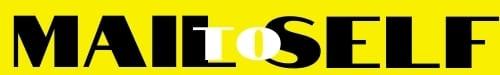 